Our Christian Values as a Church School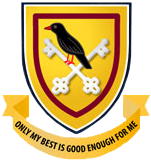 The School's five Values seek to underpin the Christian belief that we are all God's people and that we all matter.  We endeavour to nurture excellence in all that we do; both in our learning, our play and in our relationships. We believe that everyone within our school community should be valued and treated with love and respect and that each of us has a right to grow and become the best we can be. Likewise, we believe that we each have a responsibility to show respect and tolerance towards each other.  Our shared Values have been developed and are shared by the whole school community. They are central to what we believe within school and permeate our daily work and interactions, relationships and decisions.  With these values and our Mission to ‘Achieve and Flourish Together in God’s loving Arm’s’ we know that our children are being prepared as lifelong learners.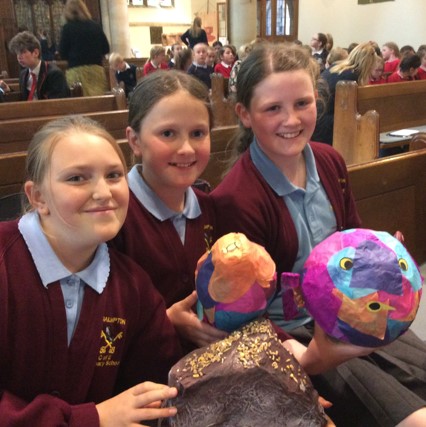 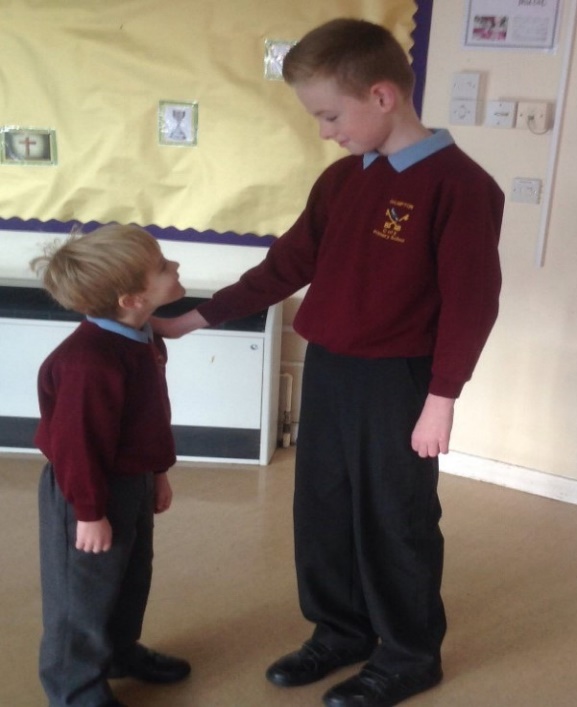 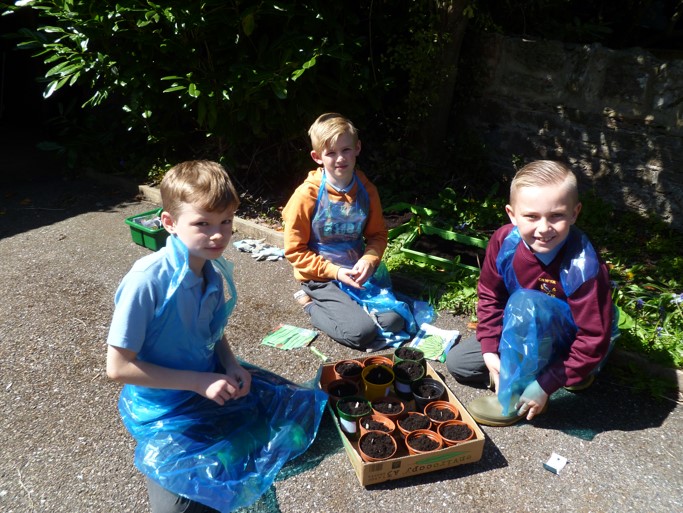 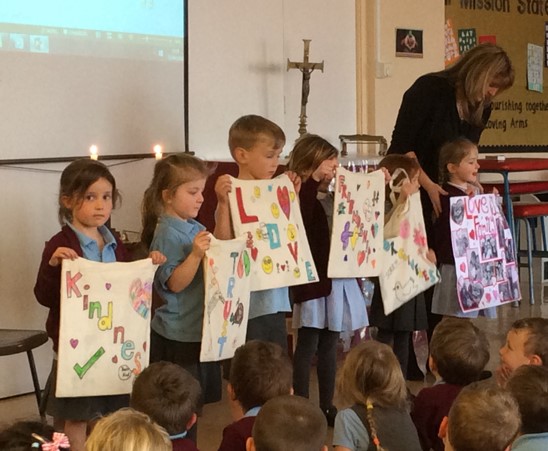 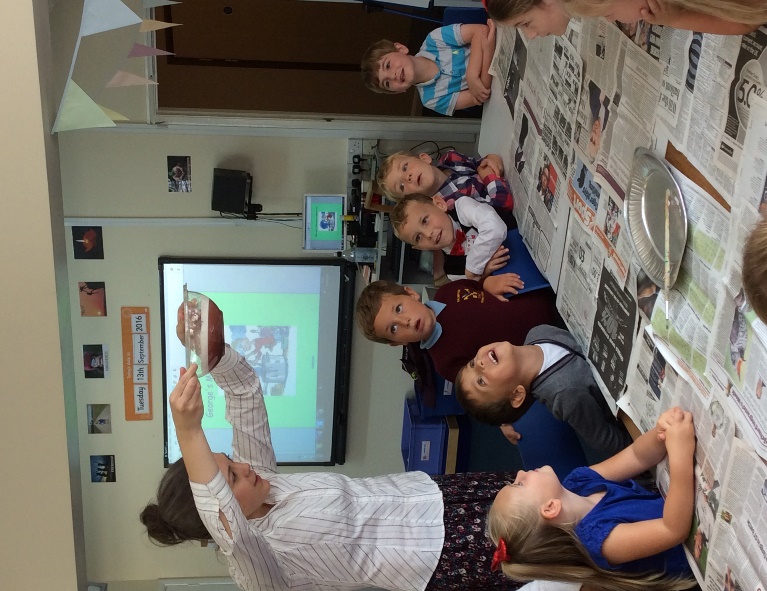 